Application for Postgraduate Research Scholarship(Domestic or International)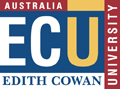 Form: SSC-176/01/16APPLICANT DETAILS:COURSE DETAILS:QUALIFICATIONS:# NOTE: If you have completed or enrolled previously in a research Master or Doctor of Philosophy please indicate the equivalent full-time years of enrolment.Postgraduate Qualifications:RESEARCH EXPERIENCERELEVANT WORK EXPERIENCEPROPOSED THESIS TOPICOTHER SCHOLARSHIPSADDITIONAL INFORMATIONACADEMIC REFEREES ENGLISH LANGUAGE REQUIREMENTS: (All applicants with English as an additional language)DECLARATIONI declare that the information provided by me in this application is true and correct. I acknowledge that Edith Cowan University reserves the right to make such enquiries as may be necessary to verify the information in this application including my educational qualifications.I understand that providing false and misleading information to obtain admission and/or credit into a course is an offence.I confirm I have made my own enquiries as to the suitability of the course that I am seeking to enroll in.I acknowledge and agree that the information provided by me to Edith Cowan University may be provided to Commonwealth and State agencies when required by law.I acknowledge I have had the opportunity to peruse the Statutes, By-Laws, Rules and Regulations of Edith Cowan University at: www.ecu.edu.au/GPPS/governance_services/legislation.html and if I am admitted into a course, I agree to comply with the Statutes, By-Laws, Rules and Regulations of the University.I acknowledge that official communication by Edith Cowan University to me will be by electronic means unless alternative communication arrangements have been agreed by ECU.I agree to notify Edith Cowan University of any changes to my residential addresses whether in Australia or another country.I agree to abide by the conditions of the scholarship as amended from time to time.Giving false or misleading information is a serious offence under the Criminal Code (Commonwealth) and if any information is found to be false or misleading, this application may be cancelled.Signature of applicant: 									Date:   /  /    CHECKLISTNote: this form is for Scholarship only and will not be considered for course admission Are you also applying for an -	Inspiring Minds Research Scholarship (domestic applicants only)?   Yes (research area ________________________)  	Industry Engagement Scholarship?    Yes (Title of scholarship  ____________________________________________)  	Dr Susan Holland Scholarship? (domestic/teaching related applicants only)   Yes __________________________________________________________________________________________________________Have you applied for the research course applicable to this Research Scholarship?   Yes (date __________)      No**If NO, you must apply for course admission. If there is no course application you will not be considered for a scholarship.Information on Research Courses available for study at ECU can be found here: reachyourpotential.com.au/researchTitle:    Mr     Ms     Miss               Mrs     Other:      Surname/Family Name: Surname/Family Name: Surname/Family Name: Given Name(s):Given Name(s):Given Name(s):Given Name(s):Given Name(s):Given Name(s):Given Name(s):Given Name(s):Email:       Date of Birth:   /  /    Date of Birth:   /  /    Date of Birth:   /  /    Date of Birth:   /  /    Date of Birth:   /  /    Date of Birth:   /  /    Date of Birth:   /  /    Date of Birth:   /  /    Correspondence Address:      Correspondence Address:      Permanent Home Address (if same as correspondence address print ‘as above’):      Permanent Home Address (if same as correspondence address print ‘as above’):      Permanent Home Address (if same as correspondence address print ‘as above’):      Permanent Home Address (if same as correspondence address print ‘as above’):        Australian  Citizen  Australian Permanent Resident  International  Australian  Citizen  Australian Permanent Resident  International  Australian  Citizen  Australian Permanent Resident  International  Australian  Citizen  Australian Permanent Resident  International  Australian  Citizen  Australian Permanent Resident  International  Australian  Citizen  Australian Permanent Resident  International  Australian  Citizen  Australian Permanent Resident  International  Australian  Citizen  Australian Permanent Resident  InternationalECU Student Number (on your course offer)ECU Student Number (on your course offer)ECU Student Number (on your course offer)Course:  Doctor of Philosophy (L61)           Doctor of Philosophy- Integrated (J42)            Professional DoctorateCourse:  Doctor of Philosophy (L61)           Doctor of Philosophy- Integrated (J42)            Professional Doctorate Master by Research     Course Code:      School:        I understand that if I am offered a scholarship it will be for on-campus, full-time study       (unless exceptional circumstances apply)   I understand that if I am offered a scholarship it will be for on-campus, full-time study       (unless exceptional circumstances apply) NOTE: For each of the courses you have listed below you must enclose copies of your qualifications and academic transcript/s AND translated documents if the original is not in ENGLISH. Do not include qualifications obtained at ECU).List all tertiary courses (eg Bachelor, Honours, Master) you have already completed/ pending completion.NOTE: For each of the courses you have listed below you must enclose copies of your qualifications and academic transcript/s AND translated documents if the original is not in ENGLISH. Do not include qualifications obtained at ECU).List all tertiary courses (eg Bachelor, Honours, Master) you have already completed/ pending completion.NOTE: For each of the courses you have listed below you must enclose copies of your qualifications and academic transcript/s AND translated documents if the original is not in ENGLISH. Do not include qualifications obtained at ECU).List all tertiary courses (eg Bachelor, Honours, Master) you have already completed/ pending completion.NOTE: For each of the courses you have listed below you must enclose copies of your qualifications and academic transcript/s AND translated documents if the original is not in ENGLISH. Do not include qualifications obtained at ECU).List all tertiary courses (eg Bachelor, Honours, Master) you have already completed/ pending completion.NOTE: For each of the courses you have listed below you must enclose copies of your qualifications and academic transcript/s AND translated documents if the original is not in ENGLISH. Do not include qualifications obtained at ECU).List all tertiary courses (eg Bachelor, Honours, Master) you have already completed/ pending completion.NOTE: For each of the courses you have listed below you must enclose copies of your qualifications and academic transcript/s AND translated documents if the original is not in ENGLISH. Do not include qualifications obtained at ECU).List all tertiary courses (eg Bachelor, Honours, Master) you have already completed/ pending completion.NOTE: For each of the courses you have listed below you must enclose copies of your qualifications and academic transcript/s AND translated documents if the original is not in ENGLISH. Do not include qualifications obtained at ECU).List all tertiary courses (eg Bachelor, Honours, Master) you have already completed/ pending completion.NOTE: For each of the courses you have listed below you must enclose copies of your qualifications and academic transcript/s AND translated documents if the original is not in ENGLISH. Do not include qualifications obtained at ECU).List all tertiary courses (eg Bachelor, Honours, Master) you have already completed/ pending completion.NOTE: For each of the courses you have listed below you must enclose copies of your qualifications and academic transcript/s AND translated documents if the original is not in ENGLISH. Do not include qualifications obtained at ECU).List all tertiary courses (eg Bachelor, Honours, Master) you have already completed/ pending completion.NOTE: For each of the courses you have listed below you must enclose copies of your qualifications and academic transcript/s AND translated documents if the original is not in ENGLISH. Do not include qualifications obtained at ECU).List all tertiary courses (eg Bachelor, Honours, Master) you have already completed/ pending completion.NOTE: For each of the courses you have listed below you must enclose copies of your qualifications and academic transcript/s AND translated documents if the original is not in ENGLISH. Do not include qualifications obtained at ECU).List all tertiary courses (eg Bachelor, Honours, Master) you have already completed/ pending completion.NOTE: For each of the courses you have listed below you must enclose copies of your qualifications and academic transcript/s AND translated documents if the original is not in ENGLISH. Do not include qualifications obtained at ECU).List all tertiary courses (eg Bachelor, Honours, Master) you have already completed/ pending completion.CountryName of Institution Course Title(eg Bachelor of Science)Currently Enrolled?Currently Enrolled?Course Completed?Course Completed?Proposed Date of Completion (if applicable)Proposed Date of Completion (if applicable)Masters by Research?Masters by Research?Equivalent full-time enrolment completed  (years)#CountryName of Institution Course Title(eg Bachelor of Science)YESNOYESNOSemesterYearYESNOEquivalent full-time enrolment completed  (years)#If you hold a Master degree please complete the following.Ensure that you attach academic transcripts showing units completed.If you hold a Master degree please complete the following.Ensure that you attach academic transcripts showing units completed.Name of Course:      Normal duration (full-time equivalent) in years:      Number of research thesis/project units:      Number of coursework units:      Number of years (full-time equivalent) of coursework units:      Final Grade or average coursework mark:      Give the title and length of any theses or dissertations you have submitted for an academic qualification:Give the title and length of any theses or dissertations you have submitted for an academic qualification:Degree Title:      Thesis/ Dissertation Title:      Length:      Degree Title:      Thesis/ Dissertation Title:      Length:      Have you undertaken any research OTHER than that required for your academic qualifications?   Yes       NoIf YES, state the length and scope of each project and briefly describe your role: Length of time:       years       monthsProject:      Your role:      If YES, state the length and scope of each project and briefly describe your role: Length of time:       years       monthsProject:      Your role:      Have you won any research grants?   Yes       NoIf YES, give details including AMOUNT, PROVIDER and SCOPE of the project funded (attach copies of relevant sections of contracts or letterhead correspondence): Amount:                           Provider:                                Scope:      If YES, give details including AMOUNT, PROVIDER and SCOPE of the project funded (attach copies of relevant sections of contracts or letterhead correspondence): Amount:                           Provider:                                Scope:      Has any of your research been published?   Yes       NoIf YES, attach a separate sheet, which lists your publications under the following headings (giving the full bibliographical reference for each, including full authorship, and attach verification documents):Note: For publication to be included in the scholarship assessment English translations must be provided for foreign language publications.If YES, attach a separate sheet, which lists your publications under the following headings (giving the full bibliographical reference for each, including full authorship, and attach verification documents):Note: For publication to be included in the scholarship assessment English translations must be provided for foreign language publications.Research Books Authored research books, published by a recognised commercial publisher. Research Book ChaptersRefereed Journal Articles or Refereed Conference PapersNon-Refereed Publications Conference papers, poster presentations, invited seminars, product specificationsCreative Works Commissioned or peer reviewed, or refereed exhibition of creative artifacts; creative or design work that has received respected public/industry reviews in state or national/international mediaResearch Experience active role in research projects Research Grants Research Books Authored research books, published by a recognised commercial publisher. Research Book ChaptersRefereed Journal Articles or Refereed Conference PapersNon-Refereed Publications Conference papers, poster presentations, invited seminars, product specificationsCreative Works Commissioned or peer reviewed, or refereed exhibition of creative artifacts; creative or design work that has received respected public/industry reviews in state or national/international mediaResearch Experience active role in research projects Research Grants List any relevant work experience.  Additional information may be provided in a Resume or Curriculum Vitae.List any relevant work experience.  Additional information may be provided in a Resume or Curriculum Vitae.List any relevant work experience.  Additional information may be provided in a Resume or Curriculum Vitae.Employer/InstitutionDatesPosition/DutiesBriefly outline the proposed research topic. Include the title; questions you wish to explore; relevant literature in the proposed area and/or gap in literature you are addressing; and your proposed methodology. (PhD Application – Maximum 2 pages in length; Master by Research – Maximum 1 page in length).Proposed research topic title:         Attach a separate document with the outline of the proposed research Have you approached or identified a potential supervisor?*   Yes       NoIf YES, please name:      *Please note: due to the number of applicants there is no guarantee of supervision. Supervisors will be determined by the School once all applications have been assessed.Have you previously received an APA, APA (Industry), IPRS, AusAID (within last two years) or Australian Government-funded postgraduate research award?   Yes       NoIf YES, please provide details (include name of scholarship, awarding body, amount and other details):      If YES, please provide details (include name of scholarship, awarding body, amount and other details):      Was this terminated within six months of commencement?   Yes       NoAre you currently receiving any other scholarships?   Yes       NoIf YES, please provide details (include name of scholarship, awarding body, amount and other details):      If YES, please provide details (include name of scholarship, awarding body, amount and other details):      When is this scholarship due to expire?      When is this scholarship due to expire?      Provide information regarding membership of professional associations, prizes awarded etc. and any other relevant details:Referees should be senior academics who are conversant with your most recent studies, particularly that undertaken by research.Note: it is your responsibility to forward Academic Referees Report forms to your referees. All applicants must meet ECU’s English language proficiency standards.Please indicate which of the following English language standards you have met. You must provide copies of documentation relating to English language requirements.  IELTS         TOEFL         TOEFL ‘iBT’         Other* (please specify):      *Instructed in English is not eligible as ‘other’Have you complete the following steps?Have you complete the following steps?Completed all sections of this form?Printed this form and signed the Declaration above? Please return this form with an original signature. Do not email the form.Attached copies of all your qualifications and academic transcripts, including proof of English competency (if applicable)?Attached documentation translating any non-English academic qualifications &/or research output into English (if applicable)?Provided a separate list of your publications in the format specified and attached all the required verification documents?Attached your CV or resume?Requested academic referee report forms to be completed and sent to the Research Scholarships Officer by the due date?It is the responsibility of the applicant to provide all required paperwork for this application.It is the responsibility of the applicant to provide all required paperwork for this application.CHECK WEBSITE: http://www.ecu.edu.au/scholarships/overview FOR CLOSING DATESNo late applications will be accepted.Send your completed applications and associated documentation to:Research Scholarships Officer scholarships@ecu.edu.au